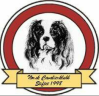 Referat fra ekstra styremøte 25.10.2020 ( telefonmøte ) Tilstede:	Kari Skarpsno, Unni Lima Olsen, Unni Myrset, Inger Pettersen,                             Judith Beate Stenehjem, Ingrun Hagen, Janne Larsen og Janicke Sundal.Referent:            Janicke SundalOppdretterkurstet skal foregå på Teams, og ikke på Skype. Kari sender Mail med info om Teams til deltakerne.Hannhundlisten : Styret vedtar at alle hannene SKAL ha kjent DNA status for å stå på listen.Det skal kun stå kjent status på listen, og tispeeier må selv kontakte hannhundeier for å få vite om hannen er bærer eller fri. 